WIKIMEDIA TOPLULUĞU TÜRKİYE KULLANICI GRUBU 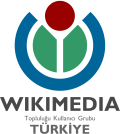 12.04.2017 TOPLANTI NOTLARI12.04.2017 günü saat: 21.30’da toplantı başladı. Sayın Sakhalinio moderatörlüğünde hazır olan üyelerimizle Hangouts üzerinden sesli/görüntülü icra edilen toplantıda aşağıda özeti belirtilen kararlar alındı;1. Ülkemizde gerçekleştirilmesi planlanan WikiVeri Projesi sunumu için sunumun gerçekleştirilmesi; hedef kitle, içerik, il ve mekan seçiminin belirlenmesi maksadıyla sunumu yapacak olan Asaf Beyle irtibata geçilmesi, gelen bilgilerin değerlendirilerek tekrar topluluğun görüşlerinin alınmasına karar verildi.2.Wikimedia Vakfı bünyesinde gerçekleştirilen iki büyük proje olan Wiki Loves Monument (WLM) ve Wiki Loves Earth (WLE) ülke olarak katılamadığımızı, bu konudaki eksikliklerin giderilmesi ve katılımın sağlanması maksadıyla resmi kurumlarla irtibata geçilerek gerekli bilgi ve belgelerin (liste vb.) edinilmesi hususunda görüşüldü.3. Sosyal medyadaki Wikimedia Vakfı projelerinin şu andaki durumu hakkında topluluk üyelerine bilgi verildi, görüşleri alındı. Hesapların tamamının aktif hale getirildikten sonra sorumlularının belirlenmesine karar verildi. Hesapların ‘’onaylı’’ statüsüne getirilmesi için Vakıf’tan destek alınabileceği, hesapların tamamının aktifleştirilmesinden sonra bu desteğin talebinin değerlendirilmesine karar verildi.4. Yeni projelerin hayata geçirilmesi, bu projeler için Vakıftan alınabilecek maddi destekler ve yol haritası anlatıldı, üyelerimizin görüşleri alındı. 5. Vakıf bünyesinde düzenlenen en son uluslararası konferanslara katılan Sayın Başak ve Sayın Sakhalinio konferans hakkındaki izlenimlerini paylaştı, Vikipedi’de bu izlenimlerini detaylı olarak paylaşacaklarını bildirdi.6. Hukuki açıdan topluluğun durumu hakkında görüşüldü, geçmişte yaşanan bazı sorunların tekrarının yaşanmaması için yapılabilecekler anlatıldı. Profesyonel hukuki desteğin Avrupa ülkelerinde nasıl gerçekleştiği ve ülkemizdeki halihazırdaki durum değerlendirildi. İlk aşamada gönüllülük esasına dayanan hukuki desteklerin değerlendirilmesine karar verildi.Son olarak üyelerimizin genel değerlendirme ve görüşleri soruldu, görüşülecek konu kalmadığından saat 22.50’de toplantıya son verildi.WMTR Kullanıcı Grubu​